Agenda for 1/25/2017 Leadership Council meeting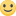 Pray In-Rev CC

Spiritual practice- Bringing Spirit into Church Business- Share what is happening in our lives. Prayer request. No social chit chat. :)

Approval of December  2016 CORE Leadership meeting minutes

Old business:

New training program that will be offered by Rev. Mark Anthony Lord called “Community First.” Ongoing discussion

“Invitational Sunday” Ask congregants to invite a friend or family- possible quarterly event

Handicap accessible facilities (Women's bathroom) and ADA compliance- continue discussion

Shopping Center parking lot- Additional spaces for services

Dissolving of the CAT team and how this impacts the Center and the Core Council

Displaying pictures of the Practitioners and Core Council in the Center. - Set date and time for group picture or pictures.(Leaving on list so that I don't forget)

New Business:

Minister's report

Financial reportAnnual Meeting preperationOutcome of Welcome team lunchDiscussion about singing to the children and there is no one to sing to. I have discussed some ideas with those concerned and can elaborate more.

Group reports submitted- Budget presented, upcoming eventsAfter service Smorgeborg – have food at different table and have people explain what the different service teams do and have a sign up sheet

Comment cards-input from congregants
Send to members who do not attend anymore? Email blast?

Prospects for Leadership committee

Discuss Goals and Strategy Plan from 2014

Pray Out